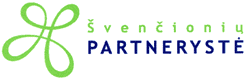 Švenčionių rajono vietos veiklos grupė „Švenčionių partnerystė“ 
Įmonės kodas 300032951, Stoties g. 4 LT-18123 Švenčionys, tel. 8(387) 51084; 8(387) 54010VALDYBOS POSĖDŽIO         PROTOKOLAS Nr. 22016-03-18ŠvenčionysPosėdis įvyko 2016-03-18  15:00 VVG patalpose adresu Soties g.4 Švenčionys. Posėdžio pirmininkas – Algirdas Uziala, valdybos narys, VVG pirmininko pavaduotojas.Posėdžio sekretorius –  Aušra Kaukėnienė.Dalyvauja  8 valdybos nariai, nedalyvauja dėl žinomų priežasčių  Algirdas Breidokas, Rimantas Klipčius, Raimondas Pauliukevičius.Posėdyje dalyvauja VVG administravimo grupės darbuotojai – VPS administravimo vadovė Birutė Borovikienė, finansininkė Vida Rutkovskienė.Dienotvarkė:1. Dėl Švenčionių rajono VVG „Švenčionių partnerystė“ veiklos per 2015 m. ataskaitos.2. Dėl Švenčionių rajono VVG „Švenčionių partnerystė“ finansinės atskaitomybės už 2015 m. 3. Dėl visuotinio ataskaitinio susirinkimo.4. Dėl veiklos plano 2016 m.5. Einamieji klausimai.1. SVARSTYTA Švenčionių rajono VVG „Švenčionių partnerystė“ veiklos per 2015 m. ataskaita, pristatė VVG pirmininkė Birutė Borovikienė (pridedama).Milda Petkevičienė pastebėjo, kad vietos veiklos grupei iš tiesų reikėtų dažniau išvykti į kitų rajonų VVG renginius, tokiu būdu iš arčiau pamatyti jų patirtį, artimesnį bendravimą su kaimo bendruomenėmis. Lietuvos kaimo tinklas, Lietuvos kaimo bendruomenių sąjunga yra didelės organizacijos, apie jų veiklą rajone tikrai nedaug informacijos - VVG turėtų daugiau dėmesio skirti, tuo pačiu atsirastų daugiau galimybių gauti ir finansavimą bendrabiavimo idėjoms.NUTARTA: Pritarti VVG veiklos per 2015 m ataskaitai.Teikti ataskaitą tvirtinti VVG visuotiniam ataskaitiniam susirinkimui.Balsuota: „už“ 8 ; „prieš“ - 0 ; „susilaikė“ -0 .Nutarimas priimtas.SVARSTYTA Švenčionių rajono VVG „Švenčionių partnerystė“ finansinė atskaitomybė už2015 m. VVG finansininkė Visa Rutkovskienė pristatė visą atskaitomybės rinkinį (pridedama).Antanas Petkūnas išsakė pastebėjimą dėl kai kurių VVG narių ne laiku ar visai nesumokamo nario mokesčio, pasiūlė iki visuotinio susirinkimo dar kartą išsiųsti priminimą visiems nariams, o nemokančiuosius nario mokesčio šalinti iš VVG narių.Kalbėjo Aušra Kaukėnienė, Liudvika Ivanauskienė, Algirdas Uziala.NUTARTA :Pritarti VVG 2015 m finansinei atskaitomybei.Teikti 2015 m finansinę atskaitomybę tvirtinti VVG visuotiniam ataskaitiniam susirinkimui.Balsuota: „už“ - 8; „prieš“ - 0; „susilaikė“ - 0.Nutarimas priimtas.SVARSTYTA visuotinio susirinkimo organizavimo klausimas. VVG pirmininkė pasiūlė organizuoti susirinkimą balandžio 5 dieną, pirmąją savaitę po Velykų, ir preliminarią susirinkimo dienotvarkę: VVG veiklos per 2015 m. ataskaita, finansinės atskaitomybės už 2015 m. tvirtinimas, veiklos plano 2016 m. patvirtinimas.Algirdas Uziala, pritaręs pasiūlytai susirinkimo datai, pasiūlė darbotvarkę papildyti punktu „einamieji klausimai“.NUTARTA:Organizuoti visuotinį ataskaitinį susirinkimą 2016 m. balandžio 5 dieną, antradienį, 14 val. Švenčionių VVG administravimo patalpose adresu Stoties g.4 Švenčionys.Patvirtinti visuotinio ataskaitinio susirinkimo dienotvarkę:1.Dėl Švenčionių rajono VVG „Švenčionių partnerystė“ veiklos  2015 m. ataskaitos.2.Dėl Švenčionių rajono VVG „Švenčionių partnerystė“ finansinės atskaitomybės už 2015 m.3. Dėl veiklos plano 2016 m.4. Einamieji klausimai.Balsuota: „už“ - 8 ; „prieš“ - 0; „susilaikė“ - 0.Nutarimas priimtas.SVARSTYTA veiklos planas 2016 metams. VVG pirmininkė pateikė valdybai svarstyti veiklosplano projektą (pridedama).Milda Petkevičienė, Liudvika Ivanauskienė pabrėžė, kad apie pasirengimą renginiams, kaip paroda  LITEXPO rūmuose, mokslinė praktinė konferencija A.Stulginskio universitete, kuriuose VVG ir rajono kaimo bendruomenės neabejotinai turi dalyvauti, reikėtų informuoti kiek įmanoma plačiau ir iš anksto, kad turėtumėm galimybes deramai pasirengti.NUTARTA: Pritarti VVG veiklos plano projektui 2016 metams.Teikti veiklos planą tvirtinti VVG visuotiniam ataskaitiniam susirinkimui.Balsuota: „už“ - 8 ; „prieš“ – 0 ; „susilaikė“ - 0 .Nutarimas priimtas.SVARSTYTA einamieji klausimai.Dėl VVG teikiamų paslaugų įkainių patvirtinimo. VVG  finansininkė Vida Rutkovskienė pateikėpreliminarų įkainių už VVG teikiamas paslaugas pasiūlymą. Kalbėjo Milda Petkevičienė, Antanas Petkūnas, Kęstuttis Savickas.NUTARTA: Patvirtinti VVG teikiamų paslaugų įkainius pagal sąrašą.Paviešinti VVG teikiamų paslaugų įkainius VVG patalpose, interneto tinklalapyje www.partneryste.org.Balsuota: „už“ – 8 ; „prieš“ – 0  ; „susilaikė“ – 0  .Nutarimas priimtas5.2 Dėl stojimo į Lietuvos kaimo bendruomenių sąjungą. VVG pirmininkė Birutė Borovikienė pateikė valdybai LKBS pirmininkės Guodos Burokienės raštą – kvietimą įstoti į šią kaimo bendruomenes vienijančią organizaciją. Rajono kaimo bendruomenės keletą metų iš eilės dalyvavo LKBS renginiuose, kasmetiniuose sąskrydžiuose, tačiau glaudesnio ryšio su šia organizacija trūksta.Kalbėjo Milda Petkevičienė, Liudvika Ivanauskienė, Aušra Kaukėnienė.NUTARTA: Priimti Lietuvos kaimo bendruomenių sąjungos kvietimą ir įstoti VVG „Švenčionių partnerystė“ į Lietuvos kaimo bendruomenių sąjungą.Deleguoti pirmininkę Birutę Borovikienę atstovauti VVG „Švenčionių partnerystė“ LKB sąjungoje.Balsuota: „už“ – 8  ; „prieš“ – 0  ; „susilaikė“ -  0 .Nutarimas priimtasPosėdžio pirmininkas                                                                                              Algirdas UzialaPosėdžio sekretorius		                                                                Aušra  Kaukėnienė		                   